CİHAZIN KULLANMA TALİMATIMakinenin monofaze fişe takıldığından emin olunur,Makinenin üstünde bulunan civatalar açılarak numune tamburun içerisine boşaltılır,Numuneler tambura yerleştirildikten sonra civatalar tekrar sıkılarak tambur kapatılır,Tamburun dönüş sayısı ayarlanır,Cihazın start tuşuna basılır ve tambur dönmeye başlar,Girilen dönme sayısı tamamlanınca tambur durur,İşlem bitiminde civatalar tekrar sökülerek öğütülen numuneler tamburdan çıkartılır,Civatalar tekrar sıkılarak tambur kapatılır ve makinenin fişi çıkartılır.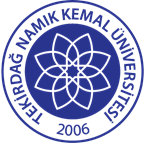 TNKÜ ÇORLU MÜHENDİSLİK FAKÜLTESİ MAKİNE MÜHENDİSLİĞİDEĞİRMEN ÖĞÜTÜCÜ CİHAZI KULLANMA TALİMATIDoküman No: EYS-TL-333TNKÜ ÇORLU MÜHENDİSLİK FAKÜLTESİ MAKİNE MÜHENDİSLİĞİDEĞİRMEN ÖĞÜTÜCÜ CİHAZI KULLANMA TALİMATIHazırlama Tarihi:15.04.2022TNKÜ ÇORLU MÜHENDİSLİK FAKÜLTESİ MAKİNE MÜHENDİSLİĞİDEĞİRMEN ÖĞÜTÜCÜ CİHAZI KULLANMA TALİMATIRevizyon Tarihi:--TNKÜ ÇORLU MÜHENDİSLİK FAKÜLTESİ MAKİNE MÜHENDİSLİĞİDEĞİRMEN ÖĞÜTÜCÜ CİHAZI KULLANMA TALİMATIRevizyon No:00TNKÜ ÇORLU MÜHENDİSLİK FAKÜLTESİ MAKİNE MÜHENDİSLİĞİDEĞİRMEN ÖĞÜTÜCÜ CİHAZI KULLANMA TALİMATIToplam Sayfa Sayısı:1Cihazın Markası/Modeli/ Taşınır Sicil NoYüksel Kaya MakinaKullanım AmacıMetal tozunun öğütülerek tane boyutunun küçültülmesiSorumlusu	Arş. Gör. Alper KARAKOCASorumlu Personel İletişim Bilgileri (e-posta, GSM)akarakoca@nku.edu.tr0282 250 2390